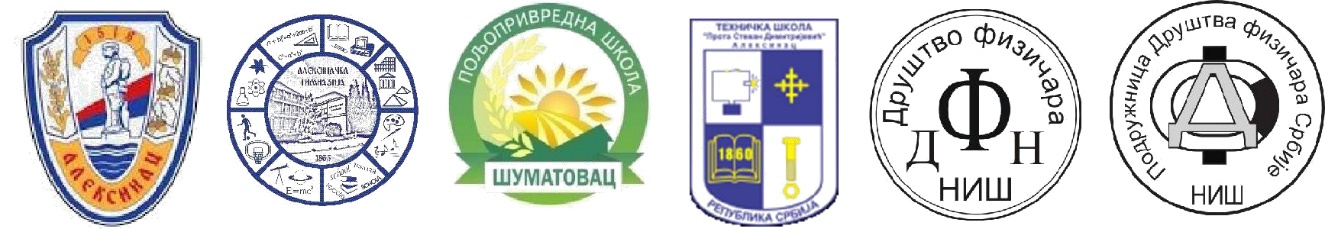 PRIJAVA 11. Međunarodna konferencija o nastavi fizike u srednjim školamaAleksinac, 22-24. mart 2024. godineDragi učesnici konferencije,Za učešće na konferenciji  nije obavezno prijaviti rad. Radi blagovremene rezervacije smeštaja, molimo Vas da na vreme dostavite svoje podatke. Molimo Vas da popunjenu registracionu prijavu pošaljete na e-mail:konferencija.aleksinac@gmail.comS poštovanjem,						Sekretar Organizacionog odbora,                                                                                                                            Slavoljub RadulovićIme i prezimeZvanje/položaj u organizacijiNaziv škole/organizacijeMesto, državaDatum i mesto rođenjaKontakt telefonE – mailNaziv prijavljenog rada